澎湖縣政府環境保護局澎湖縣113年環境教育志工召募與特殊訓練活動簡章-淨零進行式 生活綠實力-指導單位：環境部/澎湖縣政府主辦單位：澎湖縣政府環境保護局承辦單位：與人環境股份有限公司澎湖分公司協辦單位：馬公市朝陽里社區發展協會澎湖縣113年環境教育志工召募與訓練簡章簡介環境保護已不再是選項，而是每一個人的責任。澎湖縣政府環境保護局堅信每一份力量都能為環境帶來正面的改變。為深化環境保護理念及實踐「淨零綠生活」的目標，我們誠摯邀請對環境教育懷抱熱情的您，加入我們的環境教育志工行列，共同參與特殊訓練課程，提升環境保護的知識與技能。為響應政府「2050淨零排放」之目標，「淨零綠生活」成為環境部重要施政主軸，同時也是全球當前中重要的生活型態的轉變。「淨零綠生活」強調的是以生活行動轉變為概念，以一種親近、友善環境的生活方式，從食、衣、住、行、育、樂、購等生活小細節做起，來愛護我們的家園。想知道如何在生活中實踐綠生活？如何在環境教育推廣工作中，更正確傳遞「淨零綠生活」之概念嗎？也許您知道海洋塑膠污染很嚴重，但您知道為了倡導減塑生活澎湖的第一間的無包裝商店早已在2022年成立了嗎？本年度志工特殊訓練部分將著重在構建對於「淨零綠生活」的認識，結合志工們對於環境保護的熱忱，由縣內重要的環境教育推廣講師、綠色生活實踐者共同為說明環境教育與綠生活行動的方法，教導綠色消費、源頭減量、無塑生活等相關課程，讓環境教育志工對於綠生活的實踐行動力能更有所提昇，未來能共同促進澎湖環境永續經營，協助縣內環境教育相關工作之推動。辦理單位指導單位：環境部、澎湖縣政府主辦單位：澎湖縣政府環境保護局協辦單位：馬公市朝陽里社區發展協會承辦單位：與人環境股份有限公司澎湖分公司召募對象招募人數30名。對象為設籍或居住澎湖縣之縣民，同時應能配合以下事項：完成志工基礎訓練且有興趣加入環境教育推廣的志願服務行列者。訓練期間均不得缺課。可配合至澎湖縣一市五鄉參加環境教育宣導服務者。特殊訓練招募對象含現任環境教育志工具複訓意願者。報名時間即日起至113年3月20日(三)或額滿為止，報名成功後於課程前1~2日發送課前通知。報名方式電話報名：洪先生，06-9269750。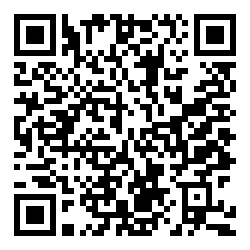 網路報名: https://reurl.cc/A4DL3E。複訓志工請於「澎湖環境教育志工團LINE」群組報名。課程日期：113年3月23日(六) 09:00-16:30。課程地點：澎湖縣馬公市朝陽里社區活動中心（澎湖縣馬公市六合路21巷18號）課程主題與課程表本年度課程規劃以「淨零進行式 生活綠實力」為概念，邀請與澎湖綠生活最相關的綠色旅遊產業專家、綠色創業者共同擔任課程講師，為志工夥伴開展綠色生活行動的新觀點。新進志工報名應提交文件之說明：於其他單位領有志工手冊者請於報名時填寫證號，並於特殊訓練課程報到時，提交相關證明(澎湖縣志工基礎訓練結業證書或志工手冊)、「澎湖縣環境教育志工服務同意書（詳附件）」，以及1吋個人半身照2張。完成志工基礎訓練未持有志工手冊者請於課程報到時，攜帶6小時「志願服務基礎訓練課程」之證明，並繳交「澎湖縣環境教育志工服務同意書（詳附件）」與1吋個人半身照2張，並請於完成特殊訓練後，主動向專案人員 洪先生（06-9269750）聯繫，辦理環境教育志工登記。重要注意事項課程請務必準時並全程參加，缺課超過30分鐘者不頒予結業證書。新進志工需提交完成6小時「志願服務基礎訓練課程」之證明，在完成6小時「環境教育特殊訓練課程」後，由執行單位協助提報環保局，頒發結業證書及志工手冊。已持有志工手冊之新進志工，請於訓練當天攜帶志工手冊以利登記與申請加入環境教育志工運用計畫。複訓志工完成6小時「環境教育特殊訓練課程」後，由執行單位協助提報環保局，登錄113年度勤學時數6小時，以鼓勵其持續學習之行動力。為響應「源頭減量」政策，現場將不提供瓶裝水，請自行攜帶餐具與水杯。如遇天候、疫情等特殊因素造成延期或改以線上課程，將另行通知參加人員。活動當天過程會以攝影、錄影方式作為宣傳推廣之用途，若有疑慮煩請先告知執行單位。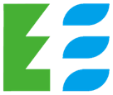 113年澎湖縣環境教育專案計畫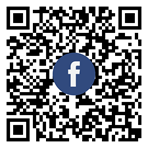 澎湖縣環境保護局Facebook粉絲頁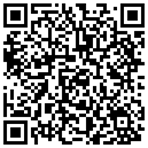 環境教育曉天下網站時間課程講師08:30-09:00報到報到09:00-10:00環境倫理、環境教育概論于錫亮 教授澎湖科技大學觀光休閒系環境教育人員認證：(104)環署訓證字第EP310002-01號10:00-11:00戶外環境教育的理論與實務于錫亮 教授澎湖科技大學觀光休閒系環境教育人員認證：(104)環署訓證字第EP310002-01號11:00-12:00解說技巧于錫亮 教授澎湖科技大學觀光休閒系環境教育人員認證：(104)環署訓證字第EP310002-01號12:00-13:30用餐時間用餐時間13:30-14:30當前環境現況及環境保護政策從海洋廢棄物看見源頭減塑澎湖海洋廢棄物議題與塑膠微粒之危害，導入塑膠源頭減量之重要性，提升對環境現況的認知。劉曉嬋海洋公民基金會執行長14:30-15:30環境教育宣導實際演練綠色消費與友善環境介紹淨零綠生活之概念，並從生活中的實例，了解綠色消費的實踐方式與友善環境之行為，以利本年度定點服勤宣導之工作推廣。陳宗惠捷勵整合行銷負責人15:30-16:30環保局減塑業務介紹與環境教育志願服務說明鄭群腾 環境資源專案管理師 巴傑股份有限公司環境教育人員認證：(107)EP105069-A1與人環境團隊賦歸賦歸